КГБ ПОУ «Красноярский строительный техникум»Специальность реставратор - строительныйУП 02.0 1  «Реставрация декоративно-художественных покрасок»Тема .5 Декорирования поверхности.Урок. 1-2 Изготовление цветных декоративных фактур. Фактура ткань.Цель:    Научиться работать с инструментами и материалами.Научиться работать с технической литературой.Развивать творческие навыки.Развивать конструктивный  навык  технологии обработки материала.Получить практический опыт при работе на объекте и научиться применять его в дальнейшей деятельностиХод урокаИзучить видео урок :1.https://youtu.be/Dy7yfpKTHTo2.https://youtu.be/V24D5VRF5Js3.https://youtu.be/RApFzSLKj4k4.https://youtu.be/zz384I62s7U5.https://youtu.be/dCMG3r4kZeY6.https://youtu.be/sMaRRR5YWo07.https://youtu.be/EwyucgqKDuEЗадание для студентов.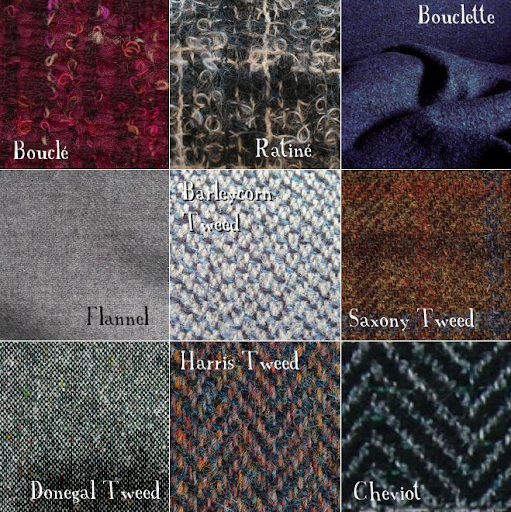 1.Выполнить 12 видов различных цветных декоративных фактур на бумаге  используя  различные  краски ,кисти ,клей пва и т.п.2.Аккуратно вырезать квадраты размер 70х70мм.3. Оформить  лист А3, этими квадратами.Задание рассчитано на 2 дня